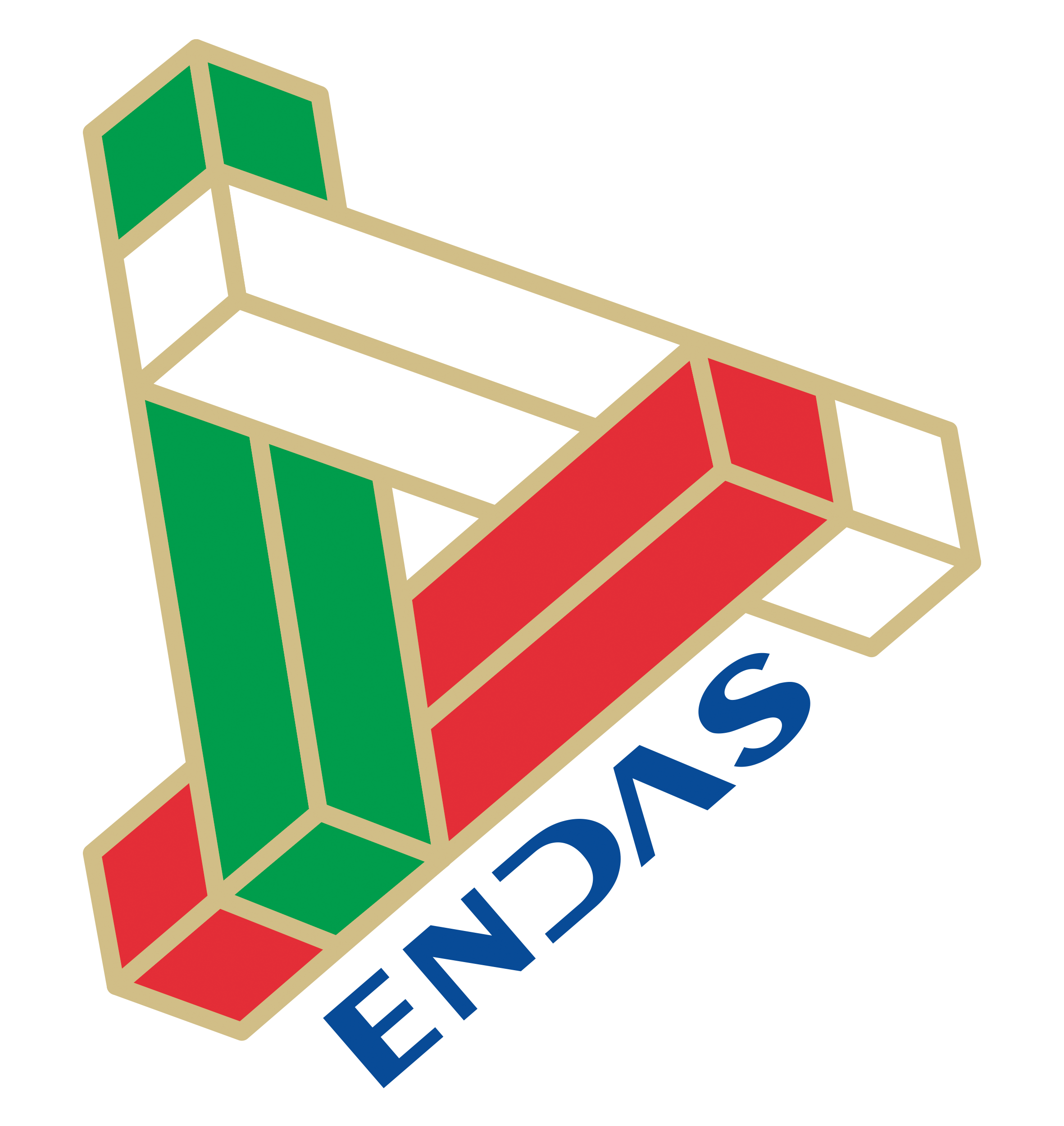 E.N.D.A.S. Richiesta tesserINO PresidentE, DIRIGENTE ASD, SSD		□ NUOVO      □ RINNOVOIL SOTTOSCRITTONome*______________________________________Cognome*_________________________________Nato/a a* ______________________________________________	Prov.( __)* il*   	________Residente a* 				__	_Prov. ( 	____)*  Indirizzo*	_________________________	cap* 	________Cellulare* __________________e-mail*			_______________________________	Codice fiscale* 	____		tessera*				Società*	_______________________________________	Indirizzo di spedizione (se diverso da quello indicato come residenza)_______________________________________________________________________________________DICHIARA DI ESSERE□	Presidente ASD/SSD/CIRCOLO□	Dirigente ASD/SSD/CIRCOLOCHIEDE LA SOTTOSCRIZIONE DELLA TESSERA□ Tessera Presidente 			□ Tessera Dirigente 		ASD/SSD/CIRCOLO□ Tessera RCT Presidente		□ Tessera RCT Dirigente	ASD/SSD/CIRCOLOLetta l’informativa pubblicata sul sito www.endas.it dò il consenso al trattamento dei dati ai sensi dell’art. 13 reg. EU 679/2016. Autorizzo la pubblicazione sul sito E.N.D.A.S. sez. albo nazionale del mio nome, cognome, qualifica, specialità e  □  foto tessera (eventuale).								FIRMA DEL RICHIEDENTE								_________________________________COMITATO E.N.D.A.S. __________________